REPOBLIKAN’I MADAGASIKARAFitiavana – Tanindrazana – Fandrosoana--------------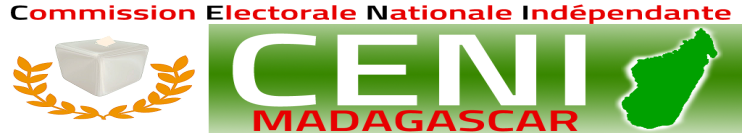 LISTE DES PIECES A FOURNIR POUR UNE DEMANDE D’AGREMENTORGANISATION NON GOUVERNEMENTALE/ASSOCIATION INTERNATIONALE1-Demande d’accréditation adressée au Président de la Commission Electorale Nationale Indépendante2-Liste des observateurs et experts électoraux à déployer à Madagascar3-Attestation d’accréditation 4-Fiche technique 5- StatutsOBSERVATEUR NATIONAUX1-Demande écrite adressée au Président de la Commission Electorale Nationale Indépendante2-Copie certifiée du récépissé de déclaration de constitution ou de changement de dénomination, d’amendement des statuts, de renouvèlement des membres du bureau et de transfert du siège social3-Copie certifiée des statuts de l’association 4-Fiche technique 5-Dernier procès verbal de l’assemblée générale et liste des membres du bureauPAYS ETRANGERS1-Demande d’accréditation adressée au Président de la Commission électorale Nationale Indépendante dument signé par l’ambassadeur 2-Liste des observateurs et experts électoraux à déployer à Madagascar3- Photo d’identité des missionnaires, observateurs internationauxSECRETARIAT EXECUTIF------------DIRECTION DES ETUDES DES AFFAIRES JURIDIQUES (DEAJ)-----------